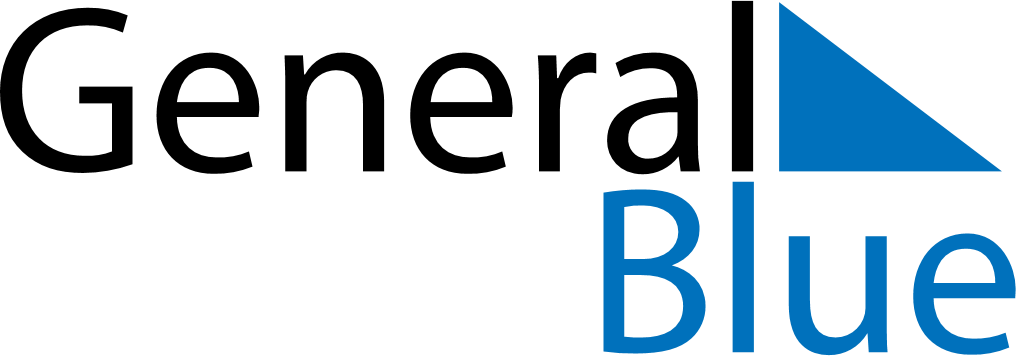 August 2023August 2023August 2023August 2023IcelandIcelandIcelandMondayTuesdayWednesdayThursdayFridaySaturdaySaturdaySunday12345567891011121213Commerce Day1415161718191920212223242526262728293031